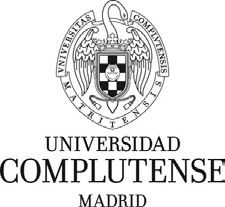 REPRESENTANTES EN JUNTA DE FACULTAD ELECCIONES ……….CENTRO:   	 	 SECTOR:  	 	 	 	 	 MESA ELECTORAL:  	 	 	 	 ACTA DE CONSTITUCIÓN En Madrid, a ……………siendo las………..horas, se constituye la mesa electoral indicada que queda conformada por los siguientes miembros, debidamente convocados al efecto: El/la Sr./Sra. Presidente/a indica que se consignen en la presente acta las siguientes incidencias: Siendo las………..horas se extiende la presente acta, que firman todos los presentes. REPRESENTANTES EN JUNTA DE FACULTAD ELECCIONES ……….. CENTRO:   	 	 	 	 	 	 	 	 SECTOR:  	 	 	 	 	 	 	 	 MESA ELECTORAL:  	 	 	 	 ACTA DE VOTACIÓN En Madrid, a ……………. siendo las……...horas, se dieron por terminadas todas las operaciones de recuento de votos en esta mesa electoral constituida durante el proceso de recuento, por los siguientes miembros: El resultado de las votaciones ha sido el siguiente: Nº de electores:  	 Nº de votantes:  	 Nº de papeletas válidas:   Nº de papeletas nulas:  	 Nº de papeletas en blanco:   VOTOS OBTENIDOS POR CADA CANDIDATO: RESULTANDO LOS CANDIDATOS MÁS VOTADOS: (Listado limitado en número en función de los representantes elegibles por el sector) Suplente: Durante la votación y escrutinio se han producido las siguientes reclamaciones o incidencias, que se han resuelto de la forma que se indica: A las………    horas del día ………………, se dio por finalizado el acto, firmando a continuación todos los asistentes. Presidente:  D./D.ª  	 Vocales:  D./D.ª  ________________________________________________  D./D.ª  ________________________________________________  D./D.ª  ________________________________________________  D./D.ª  ________________________________________________  D./D.ª  ________________________________________________  Presidente:  D./D.ª  ________________________________________________  Vocales:  D./D.ª  ________________________________________________  D./D.ª  ________________________________________________  D./D.ª  ________________________________________________  D./D.ª  ________________________________________________  D./D.ª  ________________________________________________  XXXXXXXX XXXXXXX, Xxxxxxxxx  _______________________________  VOTOS XXXXXXXX XXXXXXX, Xxxxxxxxx  _______________________________   [Suplente: XXXXXXXX XXXXXXX, Xxxxxxxxx] VOTOS XXXXXXXX XXXXXXX, Xxxxxxxxx  _______________________________  VOTOS XXXXXXXX XXXXXXX, Xxxxxxxxx  _______________________________   [Suplente: XXXXXXXX XXXXXXX, Xxxxxxxxx] VOTOS XXXXXXXX XXXXXXX, Xxxxxxxxx  _______________________________  VOTOS XXXXXXXX XXXXXXX, Xxxxxxxxx  _______________________________   [Suplente: XXXXXXXX XXXXXXX, Xxxxxxxxx] VOTOS XXXXXXXX XXXXXXX, Xxxxxxxxx  _______________________________  VOTOS XXXXXXXX XXXXXXX, Xxxxxxxxx  _______________________________   [Suplente: XXXXXXXX XXXXXXX, Xxxxxxxxx] VOTOS XXXXXXXX XXXXXXX, Xxxxxxxxx  _______________________________  VOTOS XXXXXXXX XXXXXXX, Xxxxxxxxx  _______________________________   [Suplente: XXXXXXXX XXXXXXX, Xxxxxxxxx] VOTOS XXXXXXXX XXXXXXX, Xxxxxxxxx  _______________________________  VOTOS XXXXXXXX XXXXXXX, Xxxxxxxxx  _______________________________   [Suplente: XXXXXXXX XXXXXXX, Xxxxxxxxx] VOTOS XXXXXXXX XXXXXXX, Xxxxxxxxx  _______________________________  VOTOS XXXXXXXX XXXXXXX, Xxxxxxxxx  _______________________________   [Suplente: XXXXXXXX XXXXXXX, Xxxxxxxxx] VOTOS XXXXXXXX XXXXXXX, Xxxxxxxxx  _______________________________  VOTOS XXXXXXXX XXXXXXX, Xxxxxxxxx  _______________________________   [Suplente: XXXXXXXX XXXXXXX, Xxxxxxxxx] VOTOS D./D.ª  _____________________________________________  Suplente: VOTOS D./D.ª  _____________________________________________  Suplente: VOTOS D./D.ª  _____________________________________________  Suplente: VOTOS D./D.ª  _____________________________________________  Suplente: VOTOS D./D.ª  _____________________________________________  VOTOS 